O projektu:Mnoge analize pokazuju kako su čitateljske navike među školskom djecom poražavajuće. Ljubav prema knjizi važno je razvijati od djetetovog rođenja. U osnovnoj školi, točnije u nižim razredima učitelji i knjižničari veliku pozornost posvećuju čitanju i slušanju pročitanog.  Da bi učenicima približili ljepotu pisane riječi i poboljšali njihove čitalačke kompetencije, knjižničari i učitelji zajedno sa učenicima provode razne projekte za promociju i poticanje čitanja. Jedan od takvih projekata započet je 2013. suradnjom  OŠ Budaševo-Topolovac-Gušće i OŠ bratov Polančičev Maribor. Cilj projekta je promocija čitanja. Čita se naglas prevedeno književno djelo autora susjedne zemlje. Književna djela čitaju se naglas u skladu s Odlukom Europske organizacije za promicanje čitanja EU READ koja je 2013. proglasila  godinom čitanja naglas, čime se postiže razvoj   čitalačkih navika i vještina kod djeceVoditelji projekta:U Republici Sloveniji: Mirjam Klavž Dolinar, OŠ bratov Polančičev, Prešernova ulica 19, 2000 Maribor, mirjam@osbp.siU Republici Hrvatskoj: Mirjana Čubaković, OŠ Budaševo-Topolovac-Gušće, Trg Marijana Šokčevića 1, 44 202 Topolovac   mirsreco@gmail.comKoordinator projekta: Luca Matić, OŠ Antuna Nemčića Gostovinskog Koprivnica, Školska ulica 5, 48 000 Koprivnica malucija@gmail.comPokrovitelji: 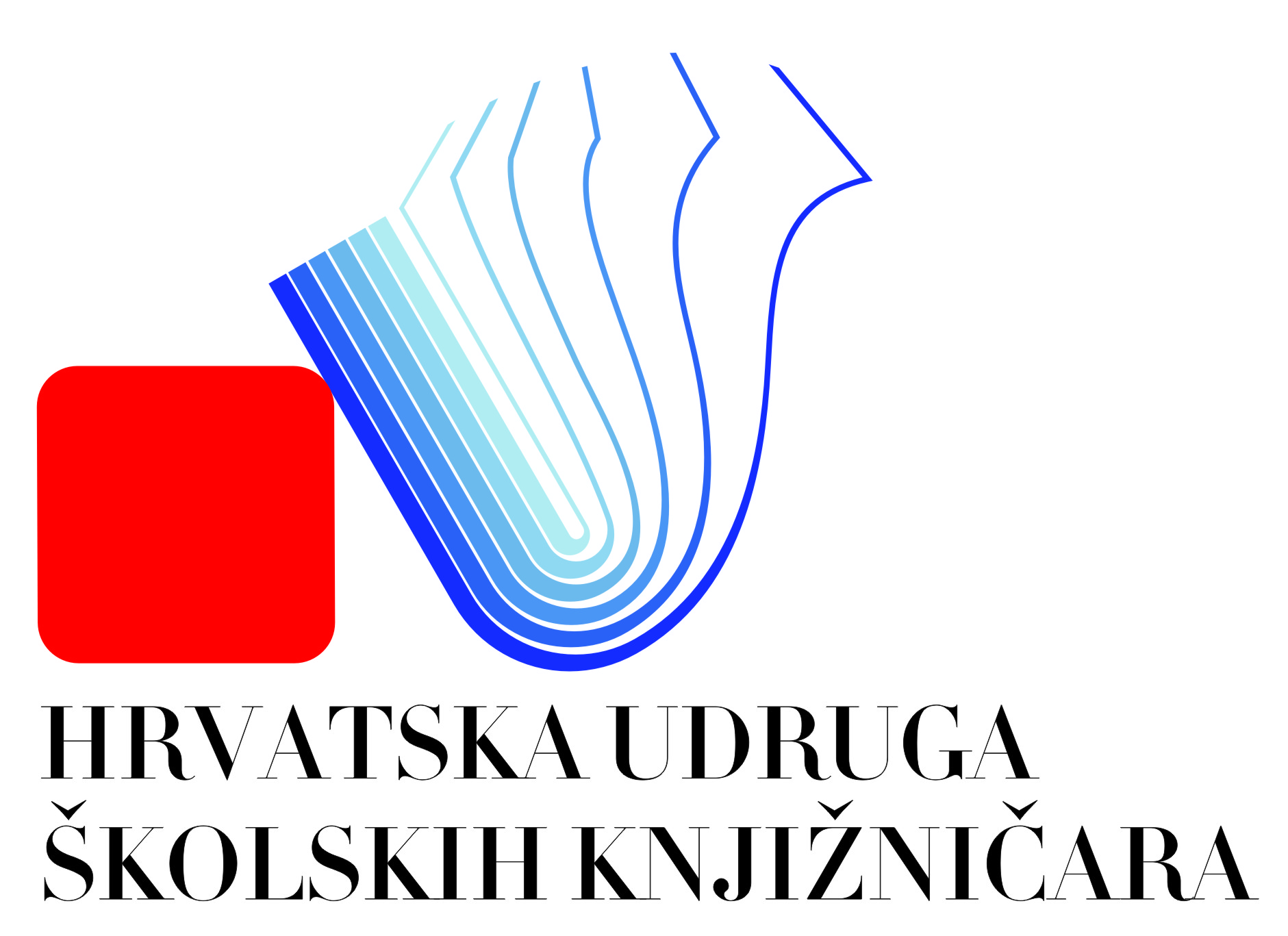 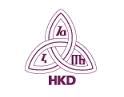 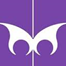 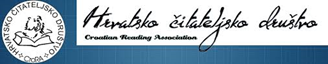 ⋄ Hrvatska udruga školskih knjižničara⋄ Hrvatsko knjižničarsko društvo, Sekcija za školske knjižnice⋄ Zveza bibliotekarskih društev Slovenije, Sekcija za šolske knjižnice⋄ Hrvatsko čitateljsko društvoProvedba:Projekt se provodi u hrvatskim i slovenskim školskim knjižnicama. U hrvatskim se školama čitaju prijevodi slovenskih autora,  a u slovenskim,  hrvatskih autora.  Književna djela čitaju se naglas  i povezuju  s Nastavnim planom i programom kroz međupredmetno povezivanje. Sudjeluju cijeli razredi, interesne skupine i nastavno osoblje. Na završnom susretu  prikaže se kraći kulturni program kojim se predstavi škola i djelo koje se čitalo. 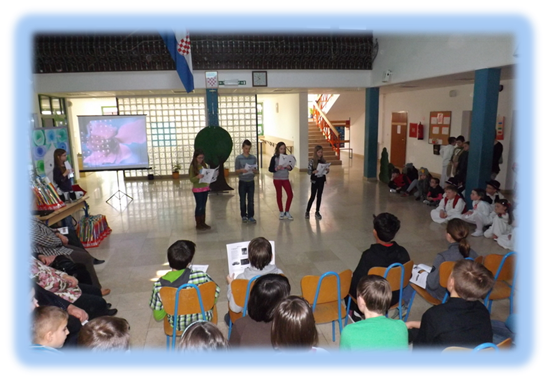 Projekt pored čitanja i obrade književnog djela sadrži i istraživački rad u kojem učenici istražuju povijest, kulturu i znamenitosti kraja škole partnera.  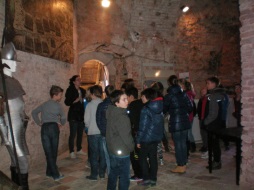 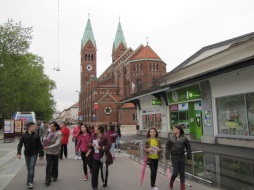 Voditelji projekta povežu hrvatsku i slovensku školu, a knjižničari se međusobno dogovore o daljnjim aktivnostima: što će se čitati, koji razredi ili interesne skupine će sudjelovati, kada i gdje će biti završni susret. Na završnom susretu međusobno se upoznaju, razmijene iskustva i dojmove. Škola domaćin  organizira turističko razgledavanje mjesta kako bi učenici upotpunili svoja istraživanjem, stečena znanja.Sve možebitne troškove snose škole same ili/i njihovi sponzori.                                           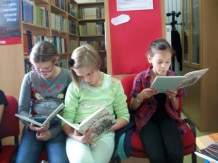 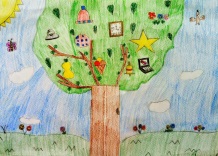 Ciljevi projekta:⋄  promicanje i poticanje čitanja naglas⋄  promocija školske knjižnice⋄  razvijanje svijesti o važnosti i utjecaju  čitanja naglas⋄  razvoj čitalačkih sposobnosti i vještina⋄  razvoj različitih vrsta pismenosti⋄  promocija hrvatske dječje književnosti,  jezika,  povijesti i     kulture⋄  upoznavanje djela slovenske dječje književnosti, jezika,      povijesti i kulture⋄  uporaba novih medija u interpretaciji književnog djela⋄  bogaćenje jezika i razvoj kritičkog mišljenja⋄  kreativno i suradničko korištenje      Informacijsko-komunikacijske tehnologije⋄  ovladavanje metodama istraživačkog rada⋄  unapređivanje vještina i sposobnosti javnog nastupa⋄     promocija europskog identiteta